CARTA DE AUTORIZACIÓN DEL COMITÉ TUTORAL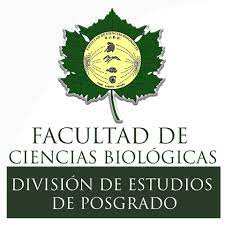 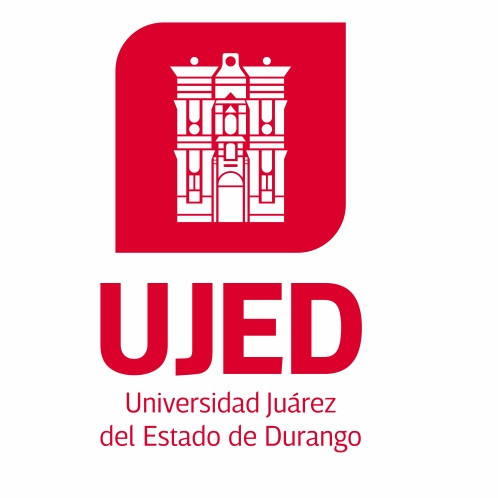 División de Estudios de PosgradoMaestría en Ciencias en Biodiversidad y Ecología                                               Gómez Palacio, Dgo., a día de Mes de añoDr. NombreCoordinador Académico de PosgradoPRESENTE:Por medio de la presente, le informamos que después de haber revisado el trabajo de Tesis de Maestría del (la) estudiante Nombre completo estudiante, no encontramos inconveniente alguno para que pueda llevarse a cabo el Examen de Grado ante un jurado.Atentamente,*Este formato será entregado por el alumno en el Departamento académico de Posgrado.COMITÉ TUTORALCOMITÉ TUTORALNombre de InvestigadorFirma de AceptaciónDr. NombreDr. NombreDr. Nombre